Ek.1.1: 01.10.2021/09-01 gün ve sayılı Senato kararı ekidir.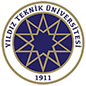 YILDIZ TEKNİK ÜNİVERSİTESİPEDAGOJİK FORMASYON EĞİTİMİ SERTİFİKA PROGRAMI UYGULAMA YÖNERGESİBİRİNCİ BÖLÜMAmaç, Kapsam, Dayanak ve TanımlarAmaçMADDE 1- (1) Bu yönergenin amacı, Yıldız Teknik Üniversitesi’nde düzenlenecek olan Pedagojik Formasyon Eğitimi Sertifika Programına ilişkin usul ve esasları düzenlemektir.KapsamMADDE 2- (1)  Bu yönerge, Yıldız Teknik Üniversitesi’nde düzenlenecek olan Pedagojik Formasyon Eğitimi Sertifika Programına ilişkin usul ve esasları kapsar.DayanakMADDE 3- (1) Bu yönerge, Yükseköğretim Kurulu Başkanlığı tarafından yayımlanan “Pedagojik Formasyon Eğitimi Sertifika Programına İlişkin Çerçeve Usul ve Esaslara” ve 2547 sayılı “Yükseköğretim Kanunu” nun 14. maddesine dayanarak hazırlanmıştır.Tanımlar MADDE 4- (1) Bu yönergede geçen;Aday: Pedagojik formasyon eğitimi sertifika programlarına başvuran ilgili lisans programlarının mezunlarını,Alan: Talim ve Terbiye Kurulu'nun 20.02.2014 tarihli ve 09 no'lu kararının ekinde yer alan ve öğretmenliğe kaynaklık oluşturan lisans programlarıyla bunlara denkliği YÖK tarafından kabul edilen yurt dışındaki yükseköğretim programlarını,Alan Eğitimcisi: Doktorasını ve/veya doçentliğini, ilgili alan eğitiminde (fizik eğitimi, kimya eğitimi, biyoloji eğitimi, matematik eğitimi, tarih eğitimi, din eğitimi, Türkçe eğitimi vb.) almış öğretim üyesini,Alan Fakültesi/Yüksekokul: Talim ve Terbiye Kurulu’nun 20.02.2014 tarihli ve 09 sayılı kararının ekinde yer alan alanlarda lisans eğitimi veren fakülteleri/yüksekokulları,Bakanlık (MEB): Milli Eğitim Bakanlığını,Birim: Yıldız Teknik Üniversitesi Pedagojik Formasyon Birimini,Dersler: Pedagojik Formasyon Eğitimi Sertifika Programında yer alan dersleri,Fakülte: Yıldız Teknik Üniversitesi Eğitim Fakültesini,Meslek Bilgisi Dersleri: Bütün öğretmenlik alanlarında öğretmenlik mesleği ile ilgili ortak olan meslek derslerini,Öğrenci: Pedagojik Formasyon Eğitimi Sertifika Programına kayıtlı öğrencileri,Program: Pedagojik Formasyon Eğitimi Sertifika Programını,Rektör: Yıldız Teknik Üniversitesi Rektörünü,Senato: Yıldız Teknik Üniversitesi Senatosunu,Üniversite: Yıldız Teknik Üniversitesini,YÖK: Yükseköğretim Kurulunu,Yönetim Kurulu: Yıldız Teknik Üniversitesi Yönetim Kurulunu,ifade eder.İKİNCİ BÖLÜMProgram Açma, Başvuru ve Yerleştirme, Program Süresi ve Programın YürütülmesiProgram AçmaMADDE 5- (1) Program, Talim ve Terbiye Kurulu’nun 20.02.2014 tarihli ve 09 sayılı kararının ekinde yer alan alanlar içerisinden Fakültenin kurumsal kapasitesine bağlı olarak belirlenecek alanlarda açılır. Başvuru ve YerleştirmeMADDE 6- (1) Kontenjanlar, Fakültenin kurumsal kapasitesine bağlı olarak her dönem Fakültenin internet sayfası üzerinden ilan edilir ve başvurular çevrimiçi olarak alınır.(2) Başvuran adayların programa kabulü, lisans mezuniyet puanları (transkriptlerinde belirtilen not ortalaması (4’lük sistem)) esas alınarak ilgili alan için belirlenen kontenjanlara göre sıralama yapılır.  Adaylardan 100’lük sisteme göre mezun olanlar ise YÖK’ün belirlediği “100’lük sistemdeki notların 4’lük sistemdeki karşılıkları” tablosuna (YÖK not dönüşüm tablosu) göre not dönüşümlerini yapacaklardır. Kontenjan sıralamasında not ortalaması eşit olan adaylar arasında mezuniyet tarihi önce olan adaya, eşitliğin devam etmesi halinde ise programa başvuru tarihi önce olan adaya öncelik verilir.(3) Yapılan başvurular sonucu kayıt hakkı kazanan asil ve yedek aday listesi Fakültenin internet sayfasında duyurulur. Kayıt hakkı elde eden adaylar belirtilen kayıt takvim süresi içinde istenen belgelerin asıllarını ibraz ederek kayıt yaptırırlar. Belirlenen kayıt takvimi süresi içerisinde kayıt yaptırmayan aday kayıt hakkını kaybeder.(4) Kayıt için gerekli belgeler:Onaylı Lisans Mezuniyet Belgesi ya da Diploma (Yurtdışındaki yükseköğretim kurumlarından mezun olanların diplomalarının denkliği, kayıt sırasında belgelenmelidir),Onaylı Lisans Not Durum (Transkript) Belgesi,Nüfus Cüzdanı Fotokopisi (Aslını ibraz etmek kaydıyla),İki Adet Vesikalık Fotoğraf,Öğrenim ücretinin ilk taksitinin yatırıldığına ilişkin banka dekontu.Programın SüresiMADDE 7- (1) Programın süresi en az iki yarıyıldır. Dersler, iki yarıyıla bölünerek ve bir öğretim yılı boyunca yürütülür.Programın YürütülmesiMADDE 8- (1) Program, Yükseköğretim Kurulu Başkanlığı tarafından 27.09.2021 tarihinde yayımlanan Pedagojik Formasyon Eğitimi Sertifika Programına İlişkin Çerçeve Usul ve Esaslar çerçevesinde Birim tarafından yürütülür.ÜÇÜNCÜ BÖLÜMPedagojik Formasyon Birimi ve GörevleriPedagojik Formasyon BirimiMADDE 9- (1) Pedagojik Formasyon Birimi, Yönetim Rektör Yardımcılığının başkanlığında Eğitim Fakültesi Dekanı ile Eğitim Bilimleri Bölüm Başkanından oluşur. (2) Rektör yardımcısı, programın idari ve mali; Dekan ise, akademik konularındaki koordinatörüdür. Birimin sekretarya işleri için yeterli sayıda personel görevlendirilir. ​GörevleriMADDE 10- (1) Birimin görevleri şunlardır:a) Akademik takvimi ve ders programlarını yapmak, programın uygulama ilkelerini belirlemek, uygulamaları izlemek, stratejiler geliştirmek, programları değerlendirmek,b) Diğer birimlerle iş birliği yaparak dersleri yürütecek öğretim elemanlarının ders programlarını belirlemek,c) İlgili birim ve kişiler arasında iş birliğini sağlayarak programın düzenli bir şekilde yürütülmesini sağlamak,ç) Sınav programlarını hazırlamak ve uygulamak,d) Öğretmenlik Uygulaması dersinde Milli Eğitim Bakanlığı'na bağlı uygulama yapılacak okulların ve uygulamaya gidecek öğrencilerin listesini hazırlamak,e) Okullara ve öğrenci gruplarına göre, danışman öğretim elemanlarını ve rehber öğretmenleri belirlemek,f) Uygulamalar için valilik ve İl Milli Eğitim Müdürlüğü'nden izinleri almak için gerekli işlemleri yapmak,g) Rektör tarafından verilen diğer görevleri yapmak.						DÖRDÜNCÜ BÖLÜMDersler, Ders Muafiyeti ve BelgelendirmeDersler MADDE 11- (1) Program kapsamında açılacak dersler, Pedagojik Formasyon Eğitimi Sertifika Programına İlişkin Çerçeve Usul ve Esaslara göre belirlenir. (2) Programdaki dersler, derslere devam, eğitim-öğretimle ilgili diğer işler, sınavlar ve disiplin konuları ile programda aldığı dersleri öngörülen öğrenim süresi içinde başaramamış olan öğrencilere ilişkin hususlarda Yıldız Teknik Üniversitesi Önlisans ve Lisans Eğitim-Öğretim Yönetmeliği hükümleri uygulanır.(3) Dersler çevrimiçi ve/veya yüz yüze gerçekleştirilebilir. Derslerin gerçekleştirilme şeklinde yapılacak herhangi bir değişiklik Birim tarafından kararlaştırılır ve duyurulur. (4) Öğretmenlik Uygulaması Dersi İstanbul İl Milli Eğitim Müdürlüğü’nün belirlediği gün ya da günlerde İstanbul ili sınırları içerisinde yüz yüze yapılır. MuafiyetMADDE 12- (1) Program kapsamında yapılacak ders muafiyetleri Birim tarafından değerlendirilerek karara bağlanır.BelgelendirmeMADDE 13- (1) Program kapsamında yer alan derslerin tümünden başarılı olan öğrencilere, Pedagojik Formasyon Eğitimi Sertifikası verilir.(2) Aynı pedagojik formasyon eğitimine dayalı olarak birden fazla alanda sertifika düzenlenmez.(3) Programdan herhangi bir nedenle ilişiği kesilenlere veya ayrılanlara talep edilmesi halinde aldıkları derslere ilişkin Not Durum Belgesi (Transkript) verilir.BEŞİNCİ BÖLÜMÖğrenim Ücreti ve Katkı Payı DağıtımıÖğrenim ÜcretiMADDE 14- (1) Program kapsamında alınacak ücret, Eğitim Fakülteleri için tespit edilen İkinci Öğretim Öğrenim Ücretinin üç katını geçmemek üzere Yönetim Kurulu tarafından belirlenir.(2) Ders tekrarında alınacak ücretler, tekrar edilecek derslerin kredilerinin toplam kredi içindeki payına göre hesaplanır.  (3) Herhangi bir dersten devam mecburiyetini sağlayamayan öğrenci, bir sonraki dönemde ilgili ders kredisi için belirlenecek öğrenim ücretini ayrıca ödemek zorundadır.Katkı Payı DağıtımıMADDE 15- (1) Programın yürütülmesine katkıda bulunanlara yapılacak ödemeler hakkında Döner Sermaye mevzuatı hükümleri uygulanır.  ALTINCI BÖLÜMÇeşitli ve Son HükümlerYürürlükten Kaldırılan MevzuatMADDE 16- (1) Senatonun 18/02/2016 tarih ve 2016/01-03 sayılı kararı ile yürürlüğe giren YTÜ Pedagojik Formasyon Eğitimi Sertifika Programı Yönergesi yürürlükten kaldırılmıştır.YürürlükMADDE 17- (1) Bu Yönerge, Senato tarafından kabul edildiği tarihte yürürlüğe girer.YürütmeMADDE 18- (1)  Bu Yönerge hükümleri Rektör tarafından yürütülür.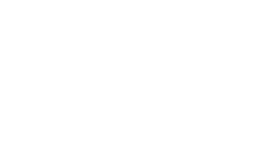 